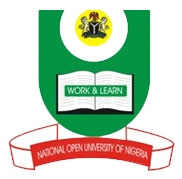                                               National Open University Of NigeriaPlot 91, Cadastral Zone, NnamdiAzikiwe Expressway, Jabi - Abuja                                                           Faculty of Science					Examination BIO309- Plant BreedingTime : 2 hours Instructions: Answer 4 questions only .Question 1 is compulsory1a.Why is plant breeding important ( 4marks)1b. In a tabular for differentiate between Heterochromatin and Euchromatin  (16 marks)1c. Explain the term self-incompatibility(5marks)2a. Explain the existence of male sterility in plants (8marks)2b. List 3 features of female sterility (3marks)2c. List four features of a cross pollinated plant (4 marks)3. List the landmarks in the history of plant breeding (15 marks)4. Write concise notes on the followingChromosome number (8marks)Chromosome size (7 marks)5. a. Explain the term ‘epidemic ‘(3 marks)   b. List 12 factors that stimulate the rise of a new epidemic (12 marks)